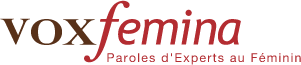 Communiqué de pressevoxfemina dévoile les 24 lauréates de la cinquième saison  de son concours « Femmes en vue »Un concours pour promouvoir la présence de femmes expertes dans les médiasAlors que les grilles de rentrée de l’audiovisuel confirment la progression des femmes placées aux commandes d’émissions phares, voxfemina, qui milite pour une plus juste représentation d’experts féminins dans les médias, dévoile le palmarès de la 5ème édition de son concours « Femmes en vue ». Soutenu par le Secrétariat d’État chargé de l’égalité entre les femmes et les hommes, le concours « Femmes en vue » a suscité l’engouement de près de 250 candidates parmi lesquelles 24 lauréates expertes dans de nombreux domaines. Les gagnantes vont bénéficier d’une journée découverte d’un media audiovisuel et d’une session de formation à la prise de parole avec TF1-Initiatives, partenaire de cette opération. Objectif : gagner en assurance et développer ses compétences pour devenir de « bons clients » des médias. La première session se déroulera le 6 septembre 2018.Un concours accessible à toutesLancé en novembre 2014, pour identifier plus de femmes expertes et promouvoir leur visibilité dans les médias, ce concours soutenu par de nombreux partenaires*, permet à chaque femme experte de soumettre sa candidature sous forme d’un selfie vidéo présentant les sujets sur lesquels son expertise et son point de vue pourraient intéresser les médias. « Les médias contribuent à façonner les réputations, les croyances et les stéréotypes qui forgent l’opinion et influencent les actes de chacun d’entre nous (voir le microtrottoir réalisé début octobre). C’est pourquoi voxfemina agit pour que les médias mettent en avant plus de femmes dans des situations d’expertise contribuant ainsi à forger des rôles modèles. Ils s’y sont d’ailleurs collectivement engagés en signant il y a bientôt 10 ans, un acte d’engagement pour une démarche d’autorégulation visant à améliorer la place des femmes dans les médias* », souligne Valérie Tandeau de Marsac, Présidente de l’association.Pour pitcher, il suffit de présenter son expertise en une vidéo d’une minute qui sera soumise au vote du jury. La 5ème saison a accueilli près de 250 candidatures, parmi lesquelles 180 répondant aux critères ont été étudiées le 5 juillet dernier par le jury. Un jury composé de membres de voxfemina, de journalistes, de partenaires institutionnels et d’entreprises soutenant l’association. Résultats, 24 lauréates issues d’univers aussi variés que l’économie circulaire, la e-santé, la recherche, etc ... Toutes pourront participer à un média training avecle concours de professionnels de la chaîne TF1 entre le mardi 3 septembre et le mardi 25 septembre 2018.Au programme : visite des plateaux de la chaîne, travail en studio face caméra, enregistrement d’interviews individuelles… Au cœur des locaux de TF1, les 24 lauréates apprendront l’art de pitcher de façon inspirante, en structurant leur discours et en vulgarisant leur expertise. De plus, elles et repartiront avec une vidéo qui leur servira de signature audiovisuelle pour leurs réseaux sociaux et qui sera publiée sur la chaîne YouTube  de voxfemina.La juste représentation et la promotion des expertes dans les émissions d’information est un axe majeur de l’engagement du groupe TF1. A travers TF1 Initiatives, le Groupe s’engage à représenter sur les antennes et en interne une société mixte, où l’égalité hommes-femmes est respectée. Fifty Fifty, le réseau mixte du groupe TF1, mène notamment des actions de sensibilisation, de pédagogie et de discussion autour du thème de la mixité comme facteur de performance au sein de l’entreprise.« TF1 est partenaire du prix « Femmes en Vue » pour la 3ème année. Cette opération menée avec Vox Femina est désormais une composante importante du plan d’action du Groupe pour une meilleure représentation des femmes dans les médias. Les journées de média training offertes aux lauréates sont l’occasion d’échanges avec la Rédaction, et permettent d’enrichir les carnets d’adresses des journalistes pour qu’in fine l’expertise féminine trouve pleinement sa place sur les écrans ». Catherine Puiseux, Directrice RSE du groupe TF1.« Nous avons été particulièrement interpellés par la qualité des présentations et expertises des candidates de cette cinquième saison. Nous avons reçu deux fois plus de candidatures que pour la précédente édition. Les profils des lauréates sont très variés et évoluent aussi bien dans les secteurs privés et publics ; certaines ont déjà acquis une solide expérience tandis que d’autres sont plus jeunes mais tout aussi ambitieuses et dynamiques. » souligne Caroline Albenque, déléguée générale de voxfemina.* Liste des partenaires en infra**Acte d’engagement disponible sur : http://www.social-sante.gouv.fr/IMG/pdf/charte_femmes_dans_les_medias.pdf<fin>A propos de voxfemina Voxfemina, association créée en 2010 promeut une représentation équilibrée et non stéréotypée des femmes dans les médias. Plateforme interactive, voxfemina propose aux journalistes un accès privilégié à un vivier de femmes qualifiées pour donner un avis d'expert dans leur domaine de compétence. L’association travaille sur un levier d’action préconisé par les institutions internationales pour faire évoluer la société en général, l’économie et les entreprises en particulier, vers un meilleur équilibre hommes-femmes : le levier de la visibilité des femmes dans les médias et la constitution de répertoires d’experts féminins. voxfemina est partenaires des associations suivantes : Association Femmes Ingénieurs, Femmes Business Angels, Social Builder. Déléguée générale - Caroline Albenque - Relations membres et médias - Clotilde Scemama - www.voxfemina.eu.Les fondatrices de l’association Valérie Tandeau de Marsac, Présidente de voxfemina Avocat – Fondatrice VTM Conseil,Claire Deguerry, Associée – Deloitte Finance Cécile de Guillebon, Directeur de l'immobilier et des services généraux – Renault Béatrice Lejarre, Président – Lp digitalMarie-Céline Terré, Fondatrice et associée gérante – Ozinfos.Contact média Agence OZINFOS - Myriam Ketfi - 01 42 85 47 27 – 06 27 26 49 64 -voxfemina@ozinfos.comListe des partenaires pour le concours femmes en vue 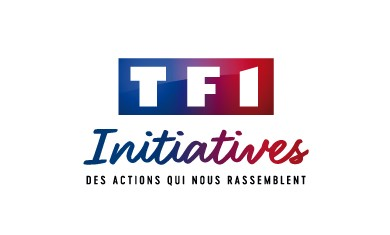 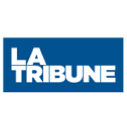 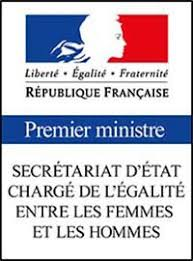 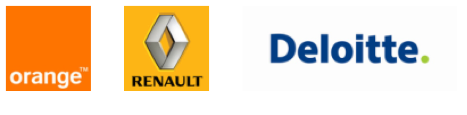 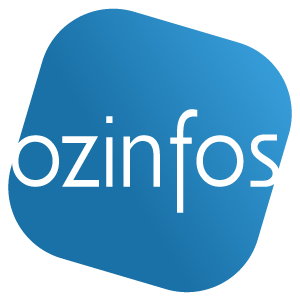 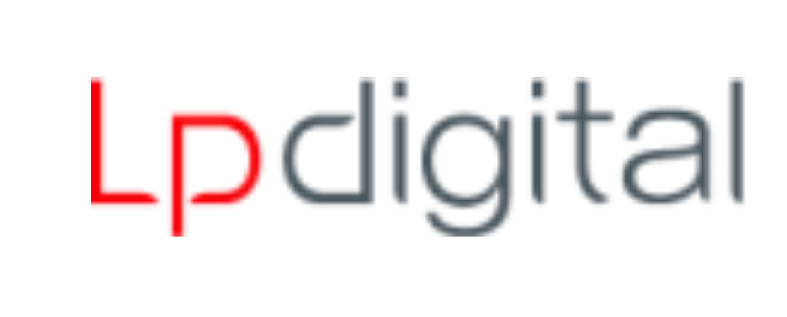 Les lauréates de cette nouvelle édition. PrénomNomEntitéLinkedinTwitterExpertiseLudmilaAconeUniversité Paris 1https://www.linkedin.com/in/ludmila-acone-41002b84/ @Acone2Histoire ItalieAngeAnsourCenter for research and Interdisciplanarityhttps://www.linkedin.com/in/ange-ansour-736a8a87/ @AngeAnsourÉducation par la rechercheManonAubryOxfam Francehttps://www.linkedin.com/in/manonaubry/ @M_Aubry_Evasion fiscale,Inégalités,fiscalité d’entreprisesNathalieBenorosoCerballiancehttps://www.linkedin.com/in/nathalie-beneroso-1b3743127/ @nathbenerosoBiologie, nutritionVéroniqueDa CostaLVnextcenturyhttps://www.linkedin.com/in/veroniquedacosta/ @ecrivonsMarchés africainsAlexiaDe BernardyWe boxhttps://www.linkedin.com/in/alexiadebernardy/ @AdeBernardyQualité de vie au travailMaddalenaDi MeoFirstmedhttps://www.linkedin.com/in/maddalena-di-meo-80a30018/ @Maddalena_DiMeoPremiers secoursFaustineDuriezCocoworkerhttps://www.linkedin.com/in/faustine-duriez-2617013b/ @DuFaustManagement entreprenariatAuroreFabre LandrySustainables Mobilitieshttps://www.linkedin.com/in/aurore-fabre-landry-2610049/?locale=fr_FR Mobilité durableCécileFontbonneOrangehttps://www.linkedin.com/in/cécile-fontbonne-9b242b10/ @fontbonneCcileEvolution modes de managementCélineFronteraCollectif performance et qualité de vie au travailhttps://www.linkedin.com/in/celinefrontera/ @CelineFronteraQualité de vie au travailIsabelleGarronENSThttps://www.linkedin.com/in/isabelle-garron-47176427 Poésie contemporaineCatherineGuyotARVHAhttps://www.linkedin.com/in/catherine-guyot-39a5ba44/ @GUYOT19253067ArchitectureAnneJuvantenyAdjuva conseilhttps://www.linkedin.com/in/anne-juvanteny-066415/ @voixduchangemenHandicapLaureLe JossecPeligourmethttps://www.linkedin.com/in/laure-le-jossec/?locale=fr_FR @laurelejossecCircuits de distribution courtsCécileMonteilIlumenshttps://www.linkedin.com/in/cecilemonteil/  SantéEvelyneNguyenANMPARTNERShttps://www.linkedin.com/in/nguyenevelyne/ Santé asieMelissaPetitAttineohttps://www.linkedin.com/in/mélissa-petit-a7771213/ Senior – Sylver EconomyAuréliePeyrinAix Marseille universitéhttps://www.linkedin.com/in/aurélie-peyrin-9130481/ @PeyrinAurelieEmplois publics, précaritéFlorencePressonSinopé conseilhttps://www.linkedin.com/in/florence-presson-b4101098/ @Scx_FloÉconomie circulaire, smart cityCéliaRennessonRéseau vrachttps://www.linkedin.com/in/cmacaluso/ @celiarennessonGaspillage alimentaireMorganeRollandoSynerfiahttps://www.linkedin.com/in/morganerollando/  @MorganeRollandoDiversité entreprenariatMarionSchaeferExcision, parlons-en !https://www.linkedin.com/in/marion-schaefer-3902a129/ @MaSchaefer82Femmes / violencesChrysteleVillotteCushman & wakefieldhttps://www.linkedin.com/in/chrystele-villotte-19563347/ ImmobilierDeux candidates ont retenu l’attention du juryDeux candidates ont retenu l’attention du juryDeux candidates ont retenu l’attention du juryDeux candidates ont retenu l’attention du juryDeux candidates ont retenu l’attention du juryDeux candidates ont retenu l’attention du juryOdileDussaucyMes sorties cultureshttps://www.linkedin.com/in/odiledussaucy/  Accès à la cultureJosetteGueniauJoxahttps://www.linkedin.com/in/gueniaujosette/ @josettegueniauMutualité